CoC Board of Directors Meeting 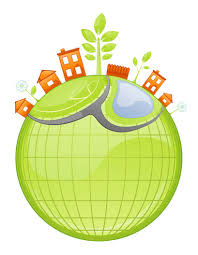 Held 2:00 pm on May 11, 2017At Temple IsraelMeeting MinutesPresent:  Denise McWhorter, Beverly LaMee, Rabbi Schwartz, Melanie Conner, Leroy Davis, Waleisah Wilson, Capt. Curtis Lockette and Pat Frey (HfG)Absent: Capt. Gordon Griswould, Mary Mayrose and Deborah HunsingerRabbi Schwartz provided the welcome.  A quorum was reached.Approval of Minutes						The minutes for the March and April meetings were approved as submitted.   Home for Good (HfG) ReportPat Frey provided housing placements for the first quarter.  And, advised:HfG is still waiting on the cost to integrate Columbus’ Client Track in with the rest of the state.  Submission of the system performance measures are due at the end of the monthCurrently, Performance and Outcomes chair, Haley Ramey is reviewing all measures and redesigning the quarterly report formatGoodwill held a resource fair today with outstanding information availableCoC application committee is gathering information with the NOFA expected to drop around July 4thSanta Clara, CA and Houston, TX were mentioned as model cities for assisting with homelessness.MOU between the CoC Board and Collaborative ApplicantDenise McWhorter presented the MOU to the board for review.  The MOU was originally signed in 2015.  After review, the Board suggested a few changes (for clarity).  The MOU will be updated and presented at the June meeting for board approval.   Annual MeetingPlanning for the annual meeting will begin in earnest within the next few weeks.  Some discussion items include elections, review of Governance Charter, coordinated entry, membership, and committee members.  Pat Frey suggested holding a 3-4 hour meeting to demonstrate how Client Track can assist with coordinated entry.Committee ReportsThe 1st quarter HMIS report was provided to the board.A hand-out was distributed which contained the name of each committee, committee chair and committee responsibilities.Other BusinessThere being no other business, the meeting was adjourned at 3:05 pm.Next Committee Chair meeting will be at 2:00 pm on June 1, 2017 at Temple IsraelNext Board meeting will be at 2:00 on June 8, 2017 at Temple Israel.